Publicado en Valencia el 20/05/2019 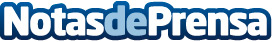 La solución terapéutica de FisioClinic para la fascitis plantarFisioClinic recomienda llevar a cabo un tratamiento desinflamatorio de la zona y un estudio biomecánicoDatos de contacto:e-deon.netComunicación · Diseño · Marketing931929647Nota de prensa publicada en: https://www.notasdeprensa.es/la-solucion-terapeutica-de-fisioclinic-para-la Categorias: Valencia Infantil Medicina alternativa http://www.notasdeprensa.es